Prøven(e) ønskes analysert for: (kryss av)          ⃞ Analyser i følge avtale                                         			                 *analyser som ikke er akkreditertAnalysemetoder som Matråd AS benytter er angitt i akkrediteringsdokument for Test 206 på www.akkreditert.no.  Matråd AS kan også være behjelpelig med andre typer analyser, men da må underleverandør benyttes. -Frakt og underleverandørs gjeldende priser vil da bli fakturert. ⃞ Kunde er informert om pris og analysetid⃞ Kunde er informert om og har akseptert bruk av underleverandørUttak og innsending av prøver1. Dersom næringsmiddelet omsettes som ferdigemballert vare anbefales det å sende prøven i original emballasje. Om ønskelig sender vi ut sterile prøvebeger til prøveuttak.2. Normalt trengs omtrent 100 g prøve for å få utført de fleste analysene. For andre analyser enn de som finnes i tabellen, kontakt oss for anbefalt prøvemengde.3. Prøver som ikke allerede er merket med navn/prøvenummer på emballasjen må merkes tydelig. 4. Er prøven kjølevare skal den sendes til laboratoriet i isoporeske med kjøleelement. Hvis ikke prøven kan leveres til laboratoriet samme dag som prøveuttaket skal den sendes som «ekspress over natt»-pakke i Posten (mandag-torsdag).5. Gi oss beskjed i forkant av prøveinnsending slik at vi kan hente prøvene så raskt som mulig, og evt. etterlyse prøver som ikke er ankommet.Kontaktopplysninger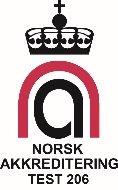 Matråd ASHavsjøveien 3097374 Rørospost@matrad.no Jorund Brynhildsvoll T: 976 88 258 jorund@matrad.no Birgit Nygård T: 452 35 130 birgit@matrad.noCharlotte Staurem T: 454 94 987 charlotte@matrad.no Mottak av prøver: mandag-torsdag 08.00-14.30Fylles ut av laboratorietFylles ut av laboratorietFylles ut av laboratorietFylles ut av laboratorietFylles ut av laboratorietMottaksdato:Klokken: Sign.:Journalnr.: Temp. ok v/mottak?: □ Ja             □ Nei